AGENDASăptămânii Internațională a Tineretului la Chișinău 2021Doritorii se pot înregistra la oricare din activitățile planificate, accesând link-urile de mai jos:11 august 2021 - Lansarea SIT 2021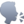 19:30 - 20:30 - Lansarea Săptămânii Internaționale a Tineretului 2021, în „Parcul Valea Morilor” (nu este nevoie de înregistrare)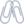 12 august 2021 - Deschiderea SIT 202114:30 - 16:00 - Dezvoltarea personală pentru tineri prin joc alături de Tatiana Țurcan, psiholog, Youth Klinic. Locație: Centrul Municipal de Tineret, str. Petru Zadnipru 3/2 (scuarul tinerilor)16:00 - 18:00 - Vânătoare de comori cu specific internațional. Locație: sectorul Ciocana, punct de start: Centrul Municipal de Tineret, str. Petru Zadnipru 3/218:00 - Deschiderea SIT 2021. Locație: Centrul Municipal de Tineret, str. Petru Zadnipru 3/2 (scuarul tinerilor)19:00 - Concert - DJ Tony. Locație: Centrul Municipal de Tineret, str. Petru Zadnipru 3/2Formular de înregistrare: https://forms.gle/areu3yTE1SGjMfbb9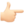 13 august 2021 - Hai să ne cunoaștem!/ Get to know each other!16:00 - 17:30 - Activitatea „Cunoaște-mi țara”, alături de tineri internaționali din diverse țări. Locație: Centrul Municipal de Tineret, str. Petru Zadnipru 3/217:30 - 19:00 - Joc Intelectual: Ce? Unde? Când? Locație: Centrul Municipal de Tineret, str. Petru Zadnipru 3/219:00 - Concert / Karaoke alături de Octavian Osievschi și Vivi Bahov. Locație: Centrul Municipal de Tineret, str. Petru Zadnipru 3/2Formular de înregistrare: https://forms.gle/FZqN5LAczMYH7VaV914 august 2021 - Ziua Creativității/ Creativity DayToată ziua - Painting Round. Locație: Centrul Municipal de Tineret, str. Petru Zadnipru 3/215:00 - 18:00 - Galerie de Artă. Locație: Centrul Municipal de Tineret, str. Petru Zadnipru 3/217:00 - 18:30 - Jocul “Vrei să fii Milionar?”. Locație: Centrul Municipal de Tineret, str. Petru Zadnipru 3/218:30 - Picnic, activități de team-building și jocuri de societateFormular de înregistrare: https://forms.gle/89QmEtPW9pmkJrar815 august 2021 - Cunoaște Chișinăul/ Discover Chișinău14:00 - 16:30 - City Quest în toate 5 sectoare ale Chișinăului: „Găsește persoana”. Locație: sectoarele mun. Chișinău19:00 - 21:00 - Seara de filme. Locație: Centrul Municipal de Tineret, str. Petru Zadnipru 3/2Formular de înregistrare: https://forms.gle/R9NQXPJvTqbuSEn9916 august 2021 - Ziua Sportului/ Sport Day10:30 - 12:00 - Starturi Vesele. Locație: Aleea Mircea cel Bătrân13:00 - Campionat de șah. Locație: Centrul Municipal de Tineret, str. Petru Zadnipru 3/2 (sala de lectură)13:00 - Campionat de tenis. Locație: Centrul Municipal de Tineret, str. Petru Zadnipru 3/2 (scuarul tinerilor)16:00 - 17:00 - Flashmob “Hai la dans”. Locație: Centrul Municipal de Tineret, str. Petru Zadnipru 3/2 (teren de sport)18:00 - 20:00 - Campionat de fotbalFormular de înregistrare: https://forms.gle/tSGexrPapJhanyxq717 august 2021 - Ziua Oportunităților pentru tineri/ Opportunity Day for Youth12:00 - 17:00 - Jocuri de societate. Locație: Centrul Municipal de Tineret, str. Petru Zadnipru 3/2 (scuarul tinerilor)13:00 - 14:00 - Schimb de bune practici pe domeniul de Comunicare, PR & Marketing. Locație: Centrul Municipal de Tineret, str. Petru Zadnipru 3/2 (sala de conferințe)14:30 - 15:30 - Schimb de bune practici pe domeniul de Planificare și Organizare. Locație: Centrul Municipal de Tineret, str. Petru Zadnipru 3/2 (sala de conferințe)16:00 - 17:00 - Schimb de bune practici pe domeniul de Coordonare Voluntari. Locație: Centrul Municipal de Tineret, str. Petru Zadnipru 3/2 (sala de conferințe)17:00 - 20:00 - Târgul Oportunităților pentru TINEri. Locație: Centrul Municipal de Tineret, str. Petru Zadnipru 3/219:30 - Concert rock. Locație: Centrul Municipal de Tineret, str. Petru Zadnipru 3/2 (scuarul tinerilor)Formular de înregistrare: https://forms.gle/ynHPhL2ym13pYvJB618 august 2021 - Ziua Culturii/ Culture Day14:00 - 15:00 - Workshop cu un actor. Locație: Centrul Municipal de Tineret, str. Petru Zadnipru 3/2 (sala de conferințe)15:00 - 16:00 - Workshop cu un actor. Locație: Centrul Municipal de Tineret, str. Petru Zadnipru 3/2 (sala de conferințe)17:00 - 18:00 - Concurs “Let’s dance together”. Locație: Centrul Municipal de Tineret, str. Petru Zadnipru 3/2 (scuarul tinerilor)20:00 - 21:30 - O seară de teatru în parc. Locație. Parcul AlunelulFormular de înregistrare: https://forms.gle/2Bb1fFuNXaSvPQKL619 august 2021 - Ziua Implicării Tinerilor în procesele decizionale10:00 - 17:00 - Forumul Municipal al Tinerilor din mun.ChișinăuVă așteptăm!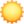 Date de contact: Persoana de contact: Petru Grecu, director Centrul Municipal de TineretNr. tel: 022 482 420  email: centru.chisinau@gmail.com  Facebook: @CentrulMunicipalTineretChisinau  